                   «УТВЕРЖДЕНО»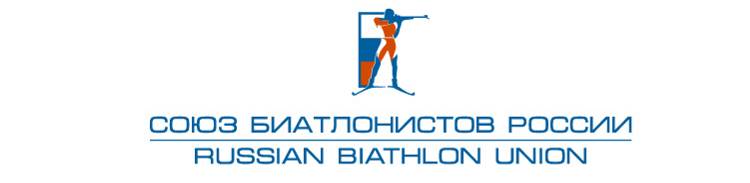 Правлением Общероссийской общественной организации Федерации биатлона «Союз биатлонистов России»Протокол №         от         2015 г.П О Л О Ж Е Н И Ео соревнованиях по биатлонуна 2015-2016 г.г. г. МоскваI.  Введение    Спортивные соревнования по биатлону проводятся в соответствии:- с правилами соревнований по биатлону (далее Правила) утвержденными Министерством спорта Российской Федерации (далее – Минспорт); - настоящего Положения;-  с календарным планом соревнований по биатлону в спортивном сезоне 2015-2016 г.г.; - с Единым календарным планом Всероссийских и межрегиональных соревнований Минспорта на 2015г. и 2016 г.г.;- с классификацией соревнований по биатлону на 2015-2016 г.г. (Приложение№1).Положение о соревнованиях является основанием для командирования спортсменов и тренеров на соревнования.II. Цели и задачиСпортивные соревнования проводятся с целью:активизации работы организаций по дальнейшему развитию биатлона в России;привлечения к занятиям биатлоном спортсменов детского и молодежного возраста;совершенствования методики многолетней подготовки высококвалифицированных спортсменов;выявления перспективных биатлонистов;совершенствования и укрепления материально-технической базы для занятий биатлоном;популяризации биатлона в России и повышения спортивного мастерства биатлонистов;отбора сильнейших спортсменов в составы сборных команд России для участия в международных соревнованиях;подведение итогов работы в физкультурно-спортивных организациях по биатлону.III. Организация и проведение соревнований(права на проведение соревнований)Правами на проведение соревнований обладают:-   Министерство спорта Российской Федерации;- Общероссийская общественная организация Федерация биатлона «Союз биатлонистов России» (далее СБР);-  Органы исполнительной власти в области физической культуры и спорта субъектов РФ,  на территории которых проводятся соревнования;-   Региональные федерации по биатлону СБР (далее – региональные федерации). Региональная федерация совместно с органом исполнительной власти в области физической культуры и спорта субъекта создает организационный комитет соревнования (далее Оргкомитет). Оргкомитеты не менее чем за 30 дней до начала соревнования должны представить в СБР положение о соревновании для согласования и направить положение в региональные организации по биатлону.По предложению Оргкомитета, СБР согласовывает главных судей и главных секретарей соревнований. Технических делегатов на соревнование назначает СБР. Непосредственное проведение соревнования возлагается на Главную судейскую коллегию (далее ГСК), утвержденную Оргкомитетом и согласованную с СБР. ГСК несет ответственность за проведение соревнования по биатлону в соответствии с Правилами. Оргкомитеты, проводящие Чемпионаты, Первенства России и Всероссийские отборочные соревнования должны обеспечить электронный хронометраж результатов.         В соответствии с Правилами Оргкомитет, проводящий соревнование должен предоставить для всех участников равные условия по проживанию, питанию, качественную подготовку лыжных трасс и спортивных сооружений, комнату хранения оружия. Спортивные сооружения, помещение для смазки лыж, помещение для подготовки спортсменов к старту,  предоставляются за счет Оргкомитета. Услуги по хранению оружия оплачивается командирующими организациями. Не менее чем за один день до начала соревнования должен быть подписан акт о готовности спортсооружения к проведению соревнования между Оргкомитетом и главным судьей соревнования.IV. Обеспечение безопасности участников соревнований1. Спортивные соревнования проводятся на объектах спорта, включенных во Всероссийский реестр объектов спорта, в соответствии п. 5 ст.37.1с Федерального закона от 4 декабря 2007 года  № 329-ФЗ «О физической культуре и спорте в Российской Федерации», отвечающих требованиям соответствующих нормативных правовых актов, действующих на территории  Российской Федерации по вопросам обеспечения общественного порядка и безопасности участников и зрителей, а также отвечать требованиям правил проведения соревнований по биатлону.2. Участие в спортивных соревнованиях осуществляется только при наличии полиса страхования жизни и здоровья от несчастных случаев, который представляется на каждого участника спортивных соревнований в комиссию по допуску участников. Страхование участников спортивных соревнований может производиться как за счет бюджетных средств субъектов Российской Федерации, так и внебюджетных средств, в соответствии с законодательством Российской Федерации.	3. Оказание скорой медицинской помощи осуществляется в соответствии с приказом Министерства здравоохранения и социального развития Российской Федерации от 09.08.2010 г. № 613н «Об утверждении порядка оказания медицинской помощи при проведении физкультурных и спортивных мероприятий». Основанием для допуска спортсмена к спортивным соревнованиям по медицинским заключениям является заявка с отметкой «Допущен» напротив каждой фамилии спортсмена с подписью врача по лечебной физкультуре или врача по спортивной медицине и заверенной личной печатью, при наличии подписи с расшифровкой ФИО врача в конце заявки, заверенной печатью допустившей спортсмена медицинской организации, имеющей лицензию на осуществление медицинской деятельности, перечень работ и услуг, который включает лечебную физкультуру и спортивную медицину (возможна медицинская справка о допуске к соревнованиям, подписанная врачом по лечебной физкультуре или врачом по спортивной медицине и заверенная печатью медицинской организации, отвечающей вышеуказанным требованиям). Медицинские осмотры участников спортивных соревнований осуществляются не ранее одного месяца до участия в спортивных соревнованиях.4. Обязательный допинговый контроль проводится с соблюдением требований международного стандарта для тестирований участников спортивного соревнования, определенного международной организацией, осуществляющей борьбу с допингом и признанной Международным олимпийским комитетом.5. Требования настоящего раздела Положения конкретизируются в регламентах конкретных спортивных соревнований.V. Страхование участниковУчастие в соревнованиях осуществляется только при наличии договора о страховании: несчастных случаев, жизни и здоровья, договор предоставляется в мандатную комиссию. Страхование участников соревнований производится за счет командирующих их организаций.VI. Допуск к участию в соревнованияхСпортивный сезон начинается 01 ноября 2015 года и  заканчивается 31 мая 2016 года.  В соревнованиях имеют право участвовать спортсмены в следующих возрастных категориях:Мужчины и женщины – 1994г.р. и старше;Юниоры и юниорки – 1995-1996 г.р.;Юноши и девушки (18-19 лет) – 1997-1998г.р.;Юноши и девушки (16-17 лет) – 1999-2000г.р.;Юноши и девушки (14-15 лет) – 2001-2002г.р.;Юноши и девушки (12-13 лет) – 2003-2004г.р. Допуск к участию осуществляется в соответствии с Правилами и классификацией соревнований (Приложение №1). Если иное не указано в положении о конкретном соревновании. К участию в Чемпионатах России, Первенствах России, Всероссийских соревнованиях допускаются спортсмены, которые до 01 ноября 2015 года будут зарегистрированы в базе данных СБР (за правильность предоставления информации о спортсмене отвечает региональная организация СБР, в которой зарегистрированы спортсмены).   Территориальная принадлежность спортсмена – принадлежность спортсмена к физкультурно-спортивной организации или образовательного учреждения субъекта Российской Федерации и выступление спортсмена на соревнованиях за такой субъект Российской Федерации с последующим начислением очков за его выступление такому субъекту Российской Федерации.Принадлежность спортсмена к физкультурно-спортивной организации определяется на основании:- трудового договора, заключенного между спортсменом и физкультурно-спортивной организацией; - на основании членства спортсмена в физкультурно-спортивной организации в организационно-правовой форме общественной организации или общественно-государственной организации;- приказа о зачислении лица в физкультурно-спортивную организацию для прохождения спортивной подготовки на основании государственного (муниципального) задания на оказание услуг по спортивной подготовке или договора оказания услуг по спортивной подготовке.К дисциплинам на лыжероллерах спортсмены допускаются только в защитных жестких, производственных шлемах, без изменений конструкции изготовителя. Также можно использовать другие средства защиты других частей тела.В  дисциплинах по кроссу переноска оружия разрешена двумя способами: винтовка располагается за спиной (оба ремня одеты на плечи), винтовка переносится в руке (винтовка располагается стволом вверх).Командирующие организации несут ответственность за состояние здоровья и подготовленность спортсменов к соревнованиям.Представитель  команды (региональной организации) должен представить в мандатную комиссию:- именную заявку, заверенную руководителями органов Исполнительной власти в области физической культуры и спорта субъектов РФ и региональных организаций по биатлону, а также медицинского учреждения;- декларацию об обязательствах спортсменов и тренеров и декларацию по допингу;- документ, удостоверяющий личность спортсмена;- зачетную квалификационную книжку;-медицинскую страховку и договор о страховании: несчастных случаев, жизни и здоровья;- разрешение на провоз оружия и боеприпасов- рапорт;- согласие на обработку персональных данных (приложение №2);- согласие на обработку персональных данных несовершеннолетнего (приложение №3).Основанием для допуска спортсмена к соревнованиям по медицинским заключениям является заявка с отметкой «Допущен» напротив каждой фамилии спортсмена с подписью врача по лечебной физкультуре или врача по спортивной медицине и заверенной личной печатью, при наличии подписи с расшифровкой ФИО врача в конце заявки, заверенной печатью допустившей спортсмена медицинской организации, имеющей лицензию на осуществление медицинской деятельности, перечень работ и услуг, который включает лечебную физкультуру и спортивную медицину (возможна медицинская справка о допуске к соревнованиям, подписанная врачом по лечебной физкультуре или врачом по спортивной медицине и заверенная печатью медицинской организации, отвечающей вышеуказанным требованиям). Медицинские осмотры участников спортивных соревнований осуществляются не ранее одного месяца до участия в спортивных соревнованиях.1. Первенство федеральных округов (юноши и девушки 1997-1998, 1999-2000 г.р.):     Соревнование является отборочным к Спартакиаде молодежи России 2016 года (далее Спартакиада)  и Первенство России (юноши, девушки 1997-1998г.р.) и к Первенству России (юноши, девушки 1999-2000г.р.).   Условия отбора на Спартакиаду:   К участию в соревновании допускаются спортсмены 18-19 лет (1997-1998 годов рождения).   Состав сборной команды до 10 спортсменов (до 5 юношей и до 5 девушек), до 3 тренеров (в том числе 1 руководитель команды и другие специалисты). Состав команды от субъекта РФ должен быть определен до начала жеребьевки на первую дисциплину.   Каждый спортсмен имеет право участвовать во всех спортивных дисциплинах (гонка, спринт, смешанная эстафета).   Сборная команда субъекта РФ может заявить для участия в смешанной эстафете по две команды. В подсчет командных  очков идет результат лучшей команды от субъекта РФ, остальным командам очки не начисляются.   К участию в смешанной эстафете не допускаются команды, укомплектованные спортсменами разных субъектов РФ.      К финалу Спартакиады допускаются сборные команды и сильнейшие спортсмены по итогам первенств федеральных округов 2016 года в том числе:   Сборные команды субъектов РФ, занявшие в командном первенстве первые – четвертые места от ПФО и УФО, первые – вторые места от ЦФО, СЗФО и СФО, первое место от ДФО, (от ЮФО и СКФО – первые места при условии участия команд в этих соревнованиях).   Сборная команда субъекта РФ, на территории которой будут поводиться финал Спартакиады.   Спортсмены, занявшие с 1 по 3 места в индивидуальных спортивных дисциплинах.Если спортсмен вошел в состав команды, получившей право участия на III этапе, то его место занимает спортсмен, занимающий последующее место.   Все эти спортсмены дают очки командного зачета своим субъектам.   Количество тренеров и других специалистов от субъектов РФ на финале Спартакиады будет определено Главной судейской коллегией Спартакиады при формировании общего списка участников соревнования.    Для определения стартовых номеров в спринте, в гонке, в эстафете и в смешанной эстафете проводится произвольная жеребьевка. Для каждой спортивной дисциплины проводится отдельная жеребьевка. Время и место проведения жеребьевки определяется правилами соревнований по биатлону.  Командное первенство среди субъектов РФ определяется по наибольшей сумме очков, набранных всеми спортсменами данного субъекта во всех спортивных дисциплинах по Таблице согласно (Приложение № 8). Очки в смешанной эстафете начисляются с коэффициентом 2.  Финал Спартакиады будет проводиться по положению «III зимней Спартакиады молодежи России 2016года».   Отбор на Первенство России среди юношей и  девушек 1997-1998 г.р. и 1999-2000г.р.:   К соревнованию допускаются сильнейшие спортсмены субъектов РФ. Численный состав команды не ограничен.    К участию в Первенстве России среди юношей и  девушек 1997-1998 г.р. и 1999-2000г.р. будут  допущены только те спортсмены, которые примут участие в Первенствах федеральных округов и выполнят квалификационный норматив: отставание на одной из дистанций (гонка, спринт, масстарт) не более чем на  15% от среднего результата трех лучших спортсменов.    Спортсмены  г. Москвы принимают участие в Первенстве Центрального федерального округа, а спортсмены г. Санкт-Петербург принимают участие в Первенстве Северо-западного федерального округа.2. Чемпионат России и Первенство России среди юниоров и юниорок: Соревнования проводятся среди спортивных сборных команд субъектов РФ. Состав команды от субъекта РФ не более 5-ти спортсменов в каждой категории (мужчины, женщины, юниоры, юниорки). Команды субъектов, занявшие с 1 по 5 места по итогам сезона 2014-2015г.г. (приложение №4)  в каждой возрастной категории (мужчины, женщины, юниоры, юниорки)  допускаются двойным составом. Команды субъектов РФ, которые будут допущены двойным составом, имеет право выставить две команды в командных дисциплинах.   В подсчет командных  очков (Приложение №7) идут лучшие 4 результата спортсменов (в индивидуальных дисциплинах) и результаты лучших 4-х спортсменов в командных дисциплинах. Остальным спортсменам в индивидуальных и в командных дисциплинах очки не начисляются.   К участию в командных дисциплинах допускаются команды субъектов РФ и сборные команды федеральных округов. Сборные команды федеральных округов могут комплектоваться из спортсменов  разных субъектов РФ, но из одного  федерального округа. Спортсмены ДФО допускаются в состав СФО, спортсмены г. Москвы относятся к Центральному федеральному округу, спортсмены г. Санкт-Петербурга относятся к Северо-Западному округу.   К участию в Чемпионате России, Первенстве России среди юниоров и юниорок допускаются спортсмены принявшие участие в Чемпионатах и Первенствах федеральных округов и выполнившие квалификационный норматив: отставание на одной из дистанций не более чем на  15% от среднего результата трех лучших спортсменов.  Спортсмены  г. Москвы принимают участие в Чемпионате и Первенстве Центрального федерального округа, а спортсмены г. Санкт-Петербург принимают участие в Чемпионате и Первенстве Северо-западного федерального округа.      3. Кубок России, Всероссийские соревнования среди юниоров и юниорок:   В соревнованиях участвуют сильнейшие спортсмены субъектов РФ.    К участию в командных дисциплинах допускаются команды субъектов РФ и сборные команды федеральных округов. Сборные команды федеральных округов могут комплектоваться из спортсменов  разных субъектов РФ, но из одного  федерального округа. Спортсмены ДФО допускаются в состав СФО, спортсмены г. Москвы относятся к Центральному федеральному округу, спортсмены г. Санкт-Петербурга относятся к Северо-Западному округу.4. Всероссийское соревнование «Приз А. Стрепетова» - отбор на Первенство мира:К соревнованию допускаются юноши и девушки только 1997 – 1998 г.р. в соответствии с  квотой (приложение № 5).       СБР, в пределах общего количества заявленных участников, по итогам предварительной регистрации об участии (за 14 дней), имеет право внести изменения в количественный состав спортсменов отдельных субъектов РФ.5. Всероссийское соревнование «Приз П.Ямалеева» - отбор на Первенство мира и Зимние          Юношеские Олимпийские игры:Отбор на зимние юношеские Олимпийские игры производится среди юношей и девушек 1998-1999г.р. Допуск к соревнованию производится в соответствии с  квотой (приложение № 6).                     СБР, в пределах общего количества заявленных участников, по итогам предварительной регистрации об участии (за 14 дней), имеет право внести изменения в количественный состав спортсменов отдельных субъектов РФ.6. Всероссийское соревнование «Приз А.Алябьева» - отбор на  Зимние  Юношеские Олимпийские игры:      Отбор на зимние юношеские Олимпийские игры производится среди юношей и девушек 1998-1999г.р. Допуск к соревнованию производится в соответствии с  квотой (приложение № 6).       СБР, в пределах общего количества заявленных участников, по итогам предварительной регистрации об участии (за 14 дней), имеет право внести изменения в количественный состав спортсменов отдельных субъектов РФ.7. Первенство России «Снежный снайпер» среди юношей и девушек 2001-2002 г.р. (20-26 февраля 2016г.):  Состав команды от субъекта РФ не более 4-х спортсменов в каждой категории (юноши, девушки).  В командный зачет очков (Приложение №7) идут лучшие 3 результата спортсменов (в индивидуальных дисциплинах) и лучший результат в командных дисциплинах. Остальным спортсменам (в индивидуальных дисциплинах) и командам (в командных дисциплинах) очки не начисляются.   Соревнование проводятся классическим стилем передвижения на лыжах, с использованием пневматической спортивной винтовки МР-61.    Стрельба из положения «лежа» выполняется с упора или с ремня по мишеням диаметром 30мм, стрельба из положения «стоя» - по мишеням диаметром 50 мм.8. Первенство России среди юношей и  девушек 1997 - 1998 г.р. (09-15 марта 2016г):   Состав команды от субъекта РФ не более 4-х спортсменов в каждой категории (юноши, девушки). Команды субъектов, занявшие с 1 по 4 места по итогам сезона 2014-2015г.г. (приложение №2)  в каждой возрастной категории (юноши и девушки) допускаются двойным составом. Команды субъектов РФ, которые будут допущены двойным составом, имеет право выставить две команды в командных дисциплинах.   В командный зачет очков (Приложение №7) идут лучшие 3 результата спортсменов (в индивидуальных дисциплинах) и лучший результат в командных дисциплинах. Остальным спортсменам (в индивидуальных дисциплинах) и командам (в командных дисциплинах) очки не начисляются.   К участию в Первенстве России среди юношей и  девушек 1997 - 1998 г.р. допускаются спортсмены принявшие участие в Первенствах федеральных округов и выполнившие квалификационный норматив: отставание на одной из дистанций не более чем на  15% от среднего результата трех лучших спортсменов. Спортсмены  г. Москвы принимают участие в Первенстве Центрального федерального округа, а спортсмены г. Санкт-Петербург принимают участие в Первенстве Северо-западного федерального округа.   Составы участников в командных дисциплинах  комплектуются по территориальному принципу, если территория не имеет полного состава команды, то команда комплектуются по федеральному принципу, спортсмены ДВФО допускаются в состав СФО, спортсмены г. Москвы относятся к Центральному федеральному округу, спортсмены г. Санкт-Петербурга относятся к Северо-Западному округу.     Если команда субъекта РФ выступает полным составом, то спортсмены  этой команды не имеют право участвовать в составе других команд.    Сборные команды федеральных округов не могут комплектоваться из спортсменов  более чем двух субъектов РФ.9. Первенство России среди юношей и  девушек 1999 - 2000 г.р. (15-22 марта 2016г.):  Состав команды от субъекта РФ не более 4-х спортсменов в каждой категории (юноши, девушки). Команды субъектов, занявшие с 1 по 4 места по итогам сезона 2014-2015г.г. (приложение №2)  в каждой возрастной категории (юноши и девушки)  допускаются двойным составом. Команды субъектов РФ, которые будут допущены двойным составом, имеет право выставить две команды в командных дисциплинах.  В командный зачет очков (Приложение №7) идут лучшие 3 результата спортсменов (в индивидуальных дисциплинах) и лучший результат в командных дисциплинах. Остальным спортсменам (в индивидуальных дисциплинах) и командам (в командных дисциплинах) очки не начисляются.  К участию в Первенстве России среди юношей и  девушек 1997 - 1998 г.р. допускаются спортсмены принявшие участие в Первенствах федеральных округов и выполнившие квалификационный норматив: отставание на одной из дистанций не более чем на  15% от среднего результата трех лучших спортсменов. Спортсмены  г. Москвы принимают участие в Первенстве Центрального федерального округа, а спортсмены г. Санкт-Петербург принимают участие в Первенстве Северо-западного федерального округа.   Составы участников в командных дисциплинах  комплектуются по территориальному принципу, если территория не имеет полного состава команды, то команда комплектуются по федеральному принципу, спортсмены ДВФО допускаются в состав СФО, спортсмены г. Москвы относятся к Центральному федеральному округу, спортсмены г. Санкт-Петербурга относятся к Северо-Западному округу.     Если команда субъекта РФ выступает полным составом, то спортсмены  этой команды не имеют право участвовать в составе других команд.    Сборные команды федеральных округов не могут комплектоваться из спортсменов  более чем двух субъектов РФ.VIII. Регистрация - заявки на участиеРегистрация, заявки на участие в соревновании подаются в Оргкомитет согласно Правил.          Основанием для параллельного зачета является список сборной команды России по биатлону на 2015 – 2016 г.г., решения комиссии СБР по переходам спортсменов.IХ. Условия финансирования          За счет средств федерального бюджета Минспорта, в соответствии с выделенными  лимитами, принимаются к финансированию статьи затрат:- по аренде спортсооружений, транспорта во время соревнований, награждению участников, оплате судейства.СБР принимает участие в финансировании соревнований в зависимости от имеющихся средств и в соответствии с решением Правления СБР.Проводящие организации могут финансировать соревнования за счет средств местных бюджетов и внебюджетных средств других привлекаемых организаций.Расходы, связанные с командированием на соревнования спортсменов и обслуживающего персонала (проезд в оба конца, питание и размещение, оплата комнаты хранения оружия), обеспечивают командирующие их организации.Расходы по приему технических делегатов (проезд в оба конца, размещение, питание, оплата работы) обеспечивает Оргкомитет соревнования.Х. Условия подведения итоговПо итогам Чемпионата России, Первенств России подводятся итоги командного первенства среди субъектов РФ.На Чемпионате России и Первенствах России подводится командный зачет отдельно среди мужчин и женщин, юниоров и юниорок, юношей и девушек (1997-2002 г.р.), а также общекомандное место по итогам Чемпионата России и Первенств России.В соревнованиях зимнего спортивного сезона 2015-2016 г.г. определяются победители и призеры Кубка России, в личном зачете, а также рейтинг спортсменов. ХI. НаграждениеУчастники Чемпионата России, занявшие первые места, награждаются золотыми медалями и дипломами I степени СБР.  Участники, занявшие вторые и третьи места в каждой дисциплине, награждаются серебряными и бронзовыми медалями, дипломами II и III степени соответственно.Участники Первенства России среди юниоров, юниорок, юношей и девушек, занявшие первые, вторые и третьи места, награждаются золотыми, серебряными и бронзовыми медалями, с вручением дипломов I-II-III степени. Победитель и призеры Кубка России в личном зачете награждаются кубками соответствующих степеней.Команды-призёры Чемпионата России и Первенств России, а также субъекты РФ в общекомандном зачете  награждаются кубками и дипломами соответствующих степеней. XII. СОРЕВНОВАНИЯ СРЕДИ МУЖЧИН, ЖЕНЩИН, ЮНИОРОВ, ЮНИОРОК                          1. МЕЖРЕГИОНАЛЬНОЕ СОРЕВНОВАНИЕ«Кубок Якутии» г. Алдан, 05-09 ноября 2014г.мужчины, женщины Соревнования личные, проводятся согласно Положению о соревнованиях «Кубок Якутии».2. МЕЖРЕГИОНАЛЬНОЕ СОРЕВНОВАНИЕ                                            мужчины, женщины, юниоры, юниорки                                             г. Ханты-Мансийск, 18-22 ноября 2015г.Программа соревнования:                              18 ноября – день приезда, тренировка;                              19 ноября – официальная тренировка;                              20 ноября – спринт 10 км – мужчины, юниоры;                                                   спринт 7,5 км – женщины, юниорки;                              21 ноября – персьют 12,5 км - мужчины, юниоры;                                                   персьют 10 км – женщины, юниорки;                              22 ноября – день отъезда.                                3. МЕЖРЕГИОНАЛЬНОЕ СОРЕВНОВАНИЕ  «Приз Администрации Уватского района»                                            мужчины, женщины, юниоры, юниорки             с. Уват, Тюменская область, 19-23 ноября 2015г.Программа соревнования:                              19 ноября – день приезда, тренировка;                              20 ноября – официальная тренировка;                              21 ноября – спринт 10 км – мужчины, юниоры;                                                   спринт 7,5 км – женщины, юниорки;                              22 ноября – персьют 12,5 км - мужчины, юниоры;                                                   персьют 10 км – женщины, юниорки;                              23 ноября – день отъезда.                                4. МЕЖРЕГИОНАЛЬНОЕ СОРЕВНОВАНИЕ                                            мужчины, женщины, юниоры, юниорки                                            г. Тюмень, 19-24 ноября 2015г.Программа соревнования:                              19 ноября – день приезда, тренировка;                                          20 ноября – официальная тренировка;                                          21 ноября – спринт 10 км – мужчины, юниоры;                                                               спринт 7,5 км – женщины, юниорки;                              22 ноября – официальная тренировка;                              23 ноября – персьют 12,5 км - мужчины, юниоры;                                                   персьют 10 км – женщины, юниорки;                              24 ноября – день отъезда.                          5. МЕЖРЕГИОНАЛЬНОЕ СОРЕВНОВАНИЕ«Приз В.С. Климова»                                            мужчины, женщины, юниоры, юниорки                                 г. Мурманск, 19-23 ноября 2015г.Программа соревнования:                              19 ноября – день приезда, тренировка;                              20 ноября – официальная тренировка;                              21 ноября – спринт 10 км – мужчины, юниоры;                                                   спринт 7,5 км – женщины, юниорки;                              22 ноября – персьют 12,5 км - мужчины, юниоры;                                                   персьют 10 км – женщины, юниорки;                                          23 ноября – день отъезда.                          6. МЕЖРЕГИОНАЛЬНОЕ СОРЕВНОВАНИЕ«Приз памяти Г.Харитонова»                                            мужчины, женщины, юниоры, юниорки                                 г. Новосибирск, 26-30 ноября 2015 г.Программа соревнования:                              26 ноября – день приезда, тренировка;                              27 ноября – официальная тренировка;                              28 ноября – спринт 10 км – мужчины, юниоры;                                                   спринт 7,5 км – женщины, юниорки;                              29 ноября – персьют 12,5 км - мужчины, юниоры;                                                   персьют 10 км – женщины, юниорки;                                          30 ноября – день отъезда.                                7. МЕЖРЕГИОНАЛЬНОЕ СОРЕВНОВАНИЕ  «Приз Администрации Уватского района»мужчины, юниоры  с. Уват, Тюменская область, 26-30 ноября 2015г.Программа соревнования:                              26 ноября – день приезда, тренировка;                              27 ноября – официальная тренировка;                              28 ноября – спринт 10 км – мужчины, юниоры;                              29 ноября – персьют 12,5 км – мужчины, юниоры;                              30 ноября – день отъезда.                                8. МЕЖРЕГИОНАЛЬНОЕ СОРЕВНОВАНИЕ                                 г. Тюмень, 26-30 ноября 2015г.женщины, юниоркиПрограмма соревнования:                              26 ноября – день приезда, тренировка;                              27 ноября – официальная тренировка;                              28 ноября – спринт 7,5 км – женщины, юниорки;                              29 ноября – персьют 10 км – женщины, юниорки;                              30 ноября – день отъезда.9. КУБОК РОССИИ 1 ЭТАП, ВСЕРОССИЙСКОЕ СОРЕВНОВАНИЕОТБОРОЧНОЕ СОРЕВНОВАНИЕ НА ПЕРВЕНСТВО МИРАженщины, юниорки                                             г. Чайковский, 03-09 декабря 2015г.Программа соревнования:       03 декабря – день приезда, тренировка;                                  	       04 декабря – официальная тренировка;                                 	       05 декабря – гонка 15 км – женщины – Кубок России;                                                                 спринт 10 км – юниорки – Всероссийские соревнования;                              	       06 декабря – официальная тренировка;	                    07 декабря – спринт 7,5 км – женщины – Кубок России;                              спринт 7,5 км – юниорки – Всероссийские соревнования;       08 декабря – эстафета  4 х 6 км – женщины – Кубок России;                             эстафета 3 х 6 км – юниорки – Всероссийские соревнования;               09 декабря – день отъезда.10. КУБОК РОССИИ 1 ЭТАП, ВСЕРОССИЙСКОЕ СОРЕВНОВАНИЕОТБОРОЧНОЕ СОРЕВНОВАНИЕ НА ПЕРВЕНСТВО МИРАмужчины, юниоры         с. Уват (Тюменская область), 03-09 декабря 2015г.Программа соревнования:       03 декабря – день приезда, тренировка;                                  	       04 декабря – официальная тренировка;                                 	       05 декабря – гонка 20 км – мужчины – Кубок России;                                                                 спринт 10 км – юниоры – Всероссийские соревнования;                              	       06 декабря – официальная тренировка;	                    07 декабря – спринт 10 км – мужчины – Кубок России;                             спринт 10 км – юниоры – Всероссийские соревнования;       08 декабря – эстафета  4 х 7.5 км – мужчины – Кубок России;                             эстафета 4 х 7.5 км – юниоры – Всероссийские соревнования;                                      09 декабря  -   день отъезда.11. КУБОК РОССИИ 2 ЭТАП, ВСЕРОССИЙСКОЕ СОРЕВНОВАНИЕженщины, юниорки                                          г. Чайковский, 11-17 декабря 2015г.Программа соревнования:11 декабря – день приезда, тренировка;12 декабря – официальная тренировка;13 декабря – спринт 7,5 км – женщины – Кубок России;                       спринт 7,5 км – юниорки – Всероссийские соревнования; 14 декабря – персьют 10 км – женщины – Кубок России;                       персьют 10 км – юниорки – Всероссийские соревнования;15 декабря – официальная тренировка;	             16 декабря – эстафета  4 х 6 км – женщины – Кубок России;                      эстафета 3 х 6 км – юниорки – Всероссийские соревнования;        17 декабря  -   день отъезда.12. КУБОК РОССИИ 2 ЭТАП, ВСЕРОССИЙСКОЕ СОРЕВНОВАНИЕмужчины, юниорыг. Уфа, 11-17 декабря 2015г.Программа соревнования:      11 декабря  –  день приезда, тренировка;                                  	      12 декабря  – официальная тренировка;                                 	      13 декабря  – спринт 10 км – мужчины – Кубок России;                                                                 спринт 10 км – юниоры – Всероссийские соревнования;                                           14 декабря –  персьют 12,5 км – мужчины – Кубок России;                                                                 персьют 12,5 км – юниоры – Всероссийские соревнования;                           	      15 декабря  –  официальная тренировка;	                   16 декабря –  эстафета  4 х 7.5 км – мужчины – Кубок России;                             эстафета 4 х 7.5 км – юниоры – Всероссийские соревнования;              17 декабря  -   день отъезда.13.ЧЕМПИОНАТ РОССИИ,  КУБОК РОССИИ 3 ЭТАПг. Ижевск, 20-28 декабря 2015г.мужчины, женщиныПрограмма соревнования:                              20 декабря  – день приезда, тренировка;                              21 декабря  – официальная тренировка;                              22 декабря  – эстафета 4 х 7,5 км – мужчины – Кубок России;                                                     эстафета 4 х 6 км – женщины – Кубок России;                              23 декабря – официальная тренировка;                              24 декабря – гонка 20 км – мужчины – Чемпионат России;                         		                  25 декабря – гонка 15 км – женщины – Чемпионат России;                                                      26 декабря – спринт 10 км – мужчины – Кубок России;                              27 декабря – спринт 7,5 км – женщины – Кубок России;                              28 декабря – день отъезда.14. ПЕРВЕНСТВО РОССИИ, ВСЕРОССИЙСКОЕ СОРЕВНОВАНИЕОТБОРОЧНОЕ СОРЕВНОВАНИЕ НА ПЕРВЕНСТВО МИРА, ПЕРВЕНСТВО ЕВРОПЫг. Чайковский, 20-27 декабря 2015г.юниоры, юниоркиПрограмма соревнования:      20 декабря – день приезда, тренировка;                                  	      21 декабря – эстафета 4 х 7,5 км – юниоры – Всероссийские соревнования;                                                                эстафета 3 х 6 км – юниорки – Всероссийские соревнования;                                         22 декабря – официальная тренировка;      23 декабря – гонка 15  км – юниоры – Первенство России;                                         24 декабря – гонка 12,5 км – юниорки – Первенство России;        25 декабря – спринт 10 км – юниоры – Всероссийские соревнования;                        	      26 декабря – спринт 7,5 км – юниорки – Всероссийские соревнования;      27 декабря – день отъезда.15. ЧЕМПИОНАТ И ПЕРВЕНСТВО ФЕДЕРАЛЬНЫХ ОКРУГОВ (ЦФО), Уват (УрФО), Уфа (ПФО),  Мурманск (СЗФО), (СФО и ДФО)13 - 19 января 2016г.Программа соревнования:13 января – день приезда, тренировка;14 января – официальная тренировка;15 января – спринт 10 км – мужчины, юниоры,                     спринт 7,5 км – женщины, юниорки;16 января – персьют 12,5 км – мужчины, юниоры;                     персьют 10 км – женщины, юниорки;17 января – официальная тренировка;18 января – смешанная эстафета 2х6 км+2х7,5 км – мужчины, женщины;                     смешанная эстафета 2х6 км+2х7,5 км – юниоры, юниорки;19 января – день отъезда.    16. КУБОК РОССИИ 4 ЭТАПОТБОРОЧНОЕ СОРЕВНОВАНИЕ НА ЧЕМПИОНАТ ЕВРОПЫмужчины, женщиныг. Тюмень, 26 января – 01 февраля 2016г.Программа соревнования:26 января – день приезда, тренировка;27 января – официальная тренировка;28 января – спринт 10 км – мужчины;                     спринт 7,5 км – женщины;29 января – официальная тренировка;30 января – спринт 10 км – мужчины;                     спринт 7,5 км – женщины;31 января – масстарт 15 км – мужчины;                     масстарт 12,5 км – женщины;01 февраля – день отъезда.17. ПЕРВЕНСТВО РОССИИОТБОРОЧНОЕ СОРЕВНОВАНИЕ НА ПЕРВЕНСТВО ЕВРОПЫюниоры, юниоркиг. Саранск, 14-21 февраля 2016г.Программа соревнования:14 февраля – день приезда, тренировка;15 февраля – официальная тренировка;16 февраля – спринт 10 км – юниоры,                       спринт 7,5 км – юниорки;17 февраля – персьют 12,5 км – юниоры;                       персьют 10 км – юниорки;18 февраля – официальная тренировка;19 февраля – масстарт 12,5 км – юниоры;                       масстарт 10 км – юниорки;20 февраля – эстафета  4 х 7,5 км – юниоры;                       эстафета 3 х 6 км – юниорки;21 февраля – день отъезда.18. ЧЕМПИОНАТ РОССИИ, КУБОК РОССИИ 5 ЭТАПмужчины, женщиныс. Уват (Тюменская область), 12-18 февраля 2016г.Программа соревнования:12 февраля – день приезда, тренировка;13 февраля – одиночная смешанная эстафета 1ж х 6 км + 1м х 7,5 км –                         женщины, мужчины – Чемпионат России14 февраля – спринт 10 км – мужчины – Кубок России;                       спринт 7,5 км – женщины – Кубок России; 15 февраля – официальная тренировка; 16 февраля – марафон 40 км – мужчины – Чемпионат России; 17 февраля – марафон 30 км – женщины – Чемпионат России;18 февраля – день отъезда.19. ЧЕМПИОНАТ РОССИИ СРЕДИ ВЕТЕРАНОВмужчины, женщиныг. Ульяновск, 18-23 февраля 2016г.Соревнование проводится по положению о Чемпионате России среди ветеранов.20. IV ВСЕРОССИЙСКАЯ ЗИМНЯЯ УНИВЕРСИАДАмужчины, женщины, юниоры, юниоркиг. Саранск, 22-26 февраля 2016г.Программа соревнования:22 февраля – день приезда, тренировка;23 февраля – спринт 10 км – мужчины;                       спринт 7,5 км – женщины;24 февраля – персьют 12,5 км – мужчины;                       персьют 10 км – женщины;25 февраля – смешанная эстафета 2 х 6 км+2 х 7,5 км–женщины, мужчины;   26 февраля – день отъезда.21. ЧЕМПИОНАТ РОССИИ СРЕДИ ВЕТЕРАНОВмужчины, женщиныг. Мурманск,  февраль 2016г.Соревнование проводится по положению о Чемпионате России среди ветеранов.22. ЧЕМПИОНАТ РОССИИ СРЕДИ ВЕТЕРАНОВмужчины, женщиныг. Барнаул,  март 2016г.Соревнование проводится по положению о Чемпионате России среди ветеранов23. ЧЕМПИОНАТ РОССИИ, ПЕРВЕНСТВО РОССИИ,КУБОК РОССИИ 6 ЭТАП, ВСЕРОССИЙСКОЕ СОРЕВНОВАНИЕ.мужчины, женщины, юниоры, юниоркиг. Красноярск, 02-09 марта 2016г.Программа соревнования:02 марта – день приезда, тренировка;03 марта – официальная тренировка;                                          04 марта – спринт 10 км – мужчины – Кубок России;                                                             спринт 10 км – юниоры – Всероссийское соревнование;                   спринт 7,5 км – женщины – Кубок России;                    спринт 7.5. км – юниорки – Всероссийское соревнование;05 марта – супер-спринт 6 км – мужчины – Чемпионат России;                  супер-спринт 6 км – юниоры – Первенство России;                                           супер-спринт 4 км – женщины – Чемпионат России;                  супер-спринт 4 км – юниорки – Первенство России;                         06 марта – официальная тренировка;07 марта – патрульная гонка 25 км – мужчины – Чемпионат России;                  патрульная гонка 20 км – юниоры – Первенство России;08 марта – патрульная гонка 20 км – женщины – Чемпионат России                  патрульная гонка 15 км – юниорки – Первенство России09 марта – день отъезда.24. ЧЕМПИОНАТ РОССИИ, ПЕРВЕНСТВО РОССИИ,КУБОК РОССИИ 7 ЭТАП, ВСЕРОССИЙСКОЕ СОРЕВНОВАНИЕмужчины, женщины, юниоры, юниоркиг. Новосибирск, 10-16 марта 2016г.Программа соревнования:10 марта – день приезда, тренировка;11 марта – официальная тренировка;12 марта – спринт 10 км – мужчины – Кубок России;                   спринт 10 км – юниоры – Всероссийское соревнование;                   спринт 7,5 км – женщины – Кубок России;                    спринт 7.5. км – юниорки – Всероссийское соревнование;13 марта – командная гонка 10 км – мужчины – Чемпионат России;                   командная гонка 10 км – юниоры – Первенство России;                   командная гонка 7,5 км – женщины – Чемпионат России;                   командная гонка 7,5 км – юниорки – Первенство России;14 марта – официальная тренировка;15 марта – супер-персьют 7,5 км – мужчины – Чемпионат России;                   супер-персьют 7,5 км – юниоры – Первенство России;                                            супер-персьют 6 км – женщины – Чемпионат России;                   супер-персьют 6 км – юниорки – Первенство России;                         16 марта – день отъезда.25. МЕЖРЕГИОНАЛЬНОЕ СОРЕВНОВАНИЕ«ПРАЗДНИК СЕВЕРА»мужчины, женщины, юниоры, юниоркиг. Мурманск, 16-20 марта 2016г.Программа соревнования:16 марта – день приезда, тренировка;17 марта – официальная тренировка;18 марта – спринт 10 км – мужчины, юниоры;                   спринт 7,5 км – женщины, юниорки;19 марта – персьют 12,5 км – мужчины, юниоры;                   персьют 10 км – женщины, юниорки;20 марта – день отъезда;26. ЧЕМПИОНАТ РОССИИмужчины, женщиныг. Ханты-Мансийск, 24-31 марта 2016г.Программа соревнования:24 марта – день приезда, тренировка;25 марта – официальная тренировка;26 марта – спринт 10 км – мужчины;       спринт 7,5 км – женщины;27 марта – персьют 12,5 км – мужчины;       персьют 10 км – женщины;28 марта – официальная тренировка;29 марта – эстафета  4 х 7.5 км – мужчины;                   эстафета  4 х 6 км – женщины30 марта – масстарт 15 км – мужчины;                   масстарт 12.5 км – женщины;31 марта – день отъезда.27. ЧЕМПИОНАТ РОССИИ, КУБОК РОССИИ 8 ЭТАП (ФИНАЛ).мужчины, женщиныс. Уват, Тюменская область, 01-06 апреля 2016г.Программа соревнования:01 апреля – день приезда, тренировка;02 апреля – смешанная эстафета 2 х 6 км+2 х 7,5 км–женщины, мужчины –                                - Чемпионат России;03 апреля – официальная тренировка; 04 апреля – спринт 10 км – мужчины – Кубок России;         спринт 7,5 км – женщины – Кубок России;05 апреля – персьют 12,5 км – мужчины – Кубок России;         персьют 10 км – женщины – Кубок России;06 апреля – день отъезда;28. ГОНКА «ПРИЗ ГУБЕРНАТОРА ТЮМЕНСКОЙ ОБЛАСТИ»мужчины, женщиныг. Тюмень, 07-10 апреля 2016г.Программа соревнования:07 апреля – день приезда, тренировка;08 апреля – официальная тренировка;09 апреля – мегамасстарт 15 км – женщины;         мегамасстарт 20 км - мужчины;10 апреля – день отъезда.XIII. СОРЕВНОВАНИЯ СРЕДИ ЮНОШЕЙ И ДЕВУШЕК1. МЕЖРЕГИОНАЛЬНОЕ СОРЕВНОВАНИЕ«на Призы ОЧ Ю.Кашкарова и Е.Редькина» юноши и девушки 1997-2000 г.р.г. Ханты-Мансийск, 25-29 ноября 2015 г. Программа соревнования:25 ноября – день приезда, тренировка;26 ноября – официальная тренировка;27 ноября – спринт 7,5 км – юноши 1997-1998 г.р.;                     спринт 6 км – юноши 1999-2000 г.р.;                     спринт 6 км – девушки 1997-1998 г.р.;                                                               спринт 4,5 км – девушки 1999-2000 г.р.;28 ноября - спринт 7,5 км – юноши 1997-1998 г.р.;                     спринт 6 км – юноши 1999-2000 г.р.;                     спринт 6 км – девушки 1997-1998 г.р.;                                                               спринт 4,5 км – девушки 1999-2000 г.р.;29 ноября – день отъезда;2. МЕЖРЕГИОНАЛЬНОЕ СОРЕВНОВАНИЕ      «Приз УСБ «Динамо»юноши и девушки 1997-2000 г.р.г. Екатеринбург, 25-28 ноября 2015 г.Программа соревнования:25 ноября – день приезда, официальная тренировка;                                          26 ноября – гладкая гонка 7,5 км – юноши 1997 -2000 г.р.;         гладкая гонка 5 км – девушки 1997-2000 г.р.;27 ноября – официальная тренировка;28 ноября – спринт 7,5 км – юноши 1997-1998 г.р.;                     спринт 6 км – юноши 1999-2000 г.р.;                     спринт 6 км – девушки 1997-1998 г.р.;                     спринт 4,5 км – девушки 1999-2000 г.р.;3. МЕЖРЕГИОНАЛЬНОЕ СОРЕВНОВАНИЕ«Приз с/к Долина уют»юноши и девушки 1997-2000 г.р.г. Мурманск, 26-30 ноября 2015г.Программа соревнования:26 ноября – день приезда, тренировка;27 ноября – официальная тренировка;28 ноября – гладкая гонка 7,5 км – юноши 1997 -2000 г.р.;                     гладкая гонка 5 км – девушки 1997-2000 г.р.;29 ноября – спринт 7,5 км – юноши 1997-1998 г.р.;         спринт 6 км – юноши 1999-2000г.р.;         спринт 6 км – девушки 1997-1998 г.р.;                     спринт 4,5 км – девушки 1999-2000 г.р.;30 ноября – день отъезда;4. МЕЖРЕГИОНАЛЬНОЕ СОРЕВНОВАНИЕюноши и девушки 1997-2000 г.р.г. Тюмень, ноября 2015г.Программа соревнования:26 ноября – день приезда, официальная тренировка;27 ноября – гладкая гонка 7,5 км – юноши 1997 -2000 г.р.;         гладкая гонка 5 км – девушки 1997-2000 г.р.;28 ноября – официальная тренировка;29 ноября – спринт 7,5 км – юноши 1997-1998 г.р.;                     спринт 6 км – юноши 1999-2000 г.р.;                     спринт 6 км – девушки 1997-1998 г.р.;                                                               спринт 4,5 км – девушки 1999-2000 г.р.;30 ноября – день отъезда.
5. МЕЖРЕГИОНАЛЬНОЕ СОРЕВНОВАНИЕ«ПРИЗ ОЧ В.Ф.МАМАТОВА»юноши и девушки 1997-2000 г.р.г. Новосибирск, 29 ноября-03 декабря 2015г.Программа соревнования:29 ноября – день приезда, тренировка;30 ноября – официальная тренировка;01 декабря – гладкая гонка 10 км – юноши 1997-1998 г.р.;                      гладкая гонка 7,5 км – юноши 1999-2000 г.р.;                      гладкая гонка 7,5 км – девушки 1997-1998 г.р.;                      гладкая гонка 5 км – девушки 1999-2000 г.р.;02 декабря - спринт 7,5 км – юноши 1997-1998 г.р.;                      спринт 6 км – юноши 1999-2000 г.р.;                      спринт 6 км – девушки 1997-1998 г.р.;                      спринт 4,5 км – девушки 1999-2000 г.р.;03 декабря – день отъезда.6. МЕЖРЕГИОНАЛЬНОЕ СОРЕВНОВАНИЕ«КУБОК УРАЛА»юноши и девушки 1997-2000 г.р.г. Екатеринбург, 03-09 декабря 2015г.Программа соревнования:03 декабря – день приезда, тренировка;04 декабря – официальная тренировка;05 декабря – спринт 7,5 км – юноши 1997-1998 г.р.;                       спринт 6 км – юноши 1999-2000 г.р.;06 декабря – спринт 6 км – девушки 1997-1998 г.р.;                       спринт 4,5 км – девушки 1999-2000 г.р.;07 декабря – спринт 7,5 км – юноши 1997-1998 г.р.;                       спринт 6 км – юноши 1999-2000г.р.;08 декабря – спринт 6 км – девушки 1997-1998 г.р.;                       спринт 4,5 км – девушки 1999-2000 г.р.;09 декабря – день отъезда.7. МЕЖРЕГИОНАЛЬНОЕ СОРЕВНОВАНИЕ«НА ПРИЗЫ ОЧ Е. УСТЮГОВА»юноши и девушки 1997-2002 г.р.г. Красноярск, 15-19 декабряПрограмма соревнования:10 декабря – день приезда, тренировка; 11 декабря – официальная тренировка;12 декабря – спринт 7,5 км – юноши 1997-1998 г.р.;		     спринт 6 км – девушки 19987-1998 г.р.;		     спринт 6 км – юноши 1999-2000 г.р.;		     спринт 4,5 км – девушки 1999-2000 г.р.;		     спринт 4,5 км – юноши 2001-2002 г.р.;		     спринт 3,6 км – девушки 2001-2002 г.р.;13 декабря – спринт 7,5 км – юноши 1997-1998  г.р.;		     спринт 6 км – девушки 1997-1998 г.р.;		     спринт 6 км – юноши 1999-2000 г.р.;	                 спринт 4,5 км – девушки 1999-2000 г.р.;		     спринт 4,5 км – юноши 2001-2002 г.р.;		     спринт 3,6 км – девушки 2001-2002 г.р.;14 декабря – день отъезда.8. ВСЕРОССИЙСКОЕ СОРЕВНОВАНИЕ«ПРИЗ ПАМЯТИ А.СТРЕПЕТОВА» - ОТБОР К ПЕРВЕНСТВУ МИРАюноши и девушки 1997-1998 г.р.г. Екатеринбург, 12-18 декабря 2015г.Программа соревнования:12 декабря – день приезда, тренировка;13 декабря – официальная тренировка;14 декабря – спринт 6 км – девушки;15 декабря – спринт 7,5 км – юноши;16 декабря – спринт 6 км – девушки;17 декабря – спринт 7,5 км – юноши;18 декабря – день отъезда.9. МЕЖРЕГИОНАЛЬНОЕ СОРЕВНОВАНИЕ«ПРИЗ ПАМЯТИ Н.РОМАНОВА и Б.БЕЛОНОСОВА»юноши и девушки 1999-2000 г.р.г. Екатеринбург, 20-26 декабря 2015 г.Программа соревнования:20 декабря – день приезда, тренировка;21 декабря – официальная тренировка;22 декабря – гонка 10 км – юноши;                      гонка 7,5 км – девушки;23 декабря – официальная тренировка;24 декабря – спринт 6 км – юноши;                       спринт 4,5 км – девушки;25 декабря – смешанная эстафета 2ж х 4,5км + 2м х 6км – девушки, юноши;26 декабря – день отъезда.10. ВСЕРОССИЙСКОЕ СОРЕВНОВАНИЕ«ПРИЗ ПАМЯТИ П.ЯМАЛЕЕВА»ОТБОР НА ПЕРВЕНСТВО МИРА и ЮНОШЕСКИЕ ЗИМНИЕ ОЛИМПИЙСКИЕ ИГРЫюноши и девушки 1997-2000 г.р.г. Уфа, 22-29 декабря 2015г.Программа соревнования:22 декабря – день приезда, тренировка;23 декабря – официальная тренировка;24 декабря – гонка 12,5 км – юноши 1997-1998 г.р.;                      гонка 10 км – девушки 1997-1998 г.р.;25 декабря – гонка 10 км – юноши 1999-2000 г.р.;                      гонка 7,5 км – девушки 1999-2000 г.р.;26 декабря – спринт 7,5 км – юноши 1997-1998 г.р.;                      спринт 6 км – девушки 1997-1998 г.р.;27 декабря – спринт 7,5 км – юноши1999-2000 г.р.;                       спринт 6 км – девушки 1999-2000 г.р.;28 декабря – смешанная эстафета 2ж х 6 км + 2м х 7,5 км –                       девушки, юноши  1997-1998 г.р.;                      смешанная эстафета 2ж х 4,5 км + 2м х 6 км –                      девушки, юноши 1999-2000 г.р.;29 декабря – день отъезда.11.МЕЖРЕГИОНАЛЬНОЕ СОРЕВНОВАНИЕ«ПРИЗ ПАМЯТИ Р.ЗВОНКОВА» юноши и девушки 1997-2000 г.р.г. Екатеринбург, 04-08 января 2016г.Программа соревнования:04 января – день приезда, официальная тренировка;05 января – гладкая гонка 7,5 км – юноши 1997 -2000г.р.;                     гладкая гонка 5 км – девушки 1997-2000г.р.;06 января – спринт 7,5 км – юноши 1997-1998г.р.;                     спринт 6 км – юноши 1999-2000г.р.;07 января – спринт 6 км – девушки 1997-1998г.р.;                     спринт 4,5 км – девушки 1999-2000г.р.;08 января – день отъезда.12. ВСЕРОССИЙСКОЕ СОРЕВНОВАНИЕ«ПРИЗ ОЧ А.АЛЯБЬЕВА»ОТБОР НА ЮНОШЕСКИЕ ЗИМНИЕ ОЛИМПИЙСКИЕ ИГРЫюноши и девушки 1997-2000 г.р.г. Санкт-Петербург, 09-15 января 2016г.Программа соревнования:09 января – день приезда, тренировка;10 января – официальная тренировка;11 января – спринт 7,5 км – юноши 1997-1998 г.р.;                     спринт 6 км –  юноши 1999-2000 г.р.;                     спринт 6 км – девушки 1997-1998 г.р.;                     спринт 4,5 км – девушки 1999-2000 г.р.;12 января – официальная тренировка;13 января – спринт 7,5 км – юноши 1997-1998 г.р.;                     спринт 6 км – юноши 1999-2000 г.р.;                     спринт 6 км – девушки 1997-1998 г.р.;                     спринт 4,5 км – девушки 1999-2000 г.р.;14 января – эстафета 3 х 7,5 – юноши 1997-1998 г.р.;                     эстафета 3 х 6 – юноши 1999-2000 г.р.;                     эстафета 3 х 6 – девушки 1997-1998 г.р.;                     эстафета 3 х 4,5 – девушки 1999-2000 г.р.;15 января – день отъезда;13. МЕЖРЕГИОНАЛЬНОЕ СОРЕВНОВАНИЕ«на Приз г. Саранска»юноши и девушки 1997-2000 г.р.г. Саранск, 20-25 января 2016г.Программа соревнования:20 января – день приезда, тренировка;21 января – официальная тренировка;22 января – гонка 12,5 км – юноши 1997-1998г.р.;                     гонка 10 км – юноши 1999-2000г.р.;                     гонка 10 км – девушки 1997-1998г.р.;                     гонка 7,5 км – девушки 1999-2000г.р.;23 января – спринт 7,5 км – юноши 1997-1998г.р.;                     спринт 6 км – юноши 1999-2000г.р.;24 января – спринт 6 км – девушки 1997-1998г.р.;                     спринт 4,5 км – девушки 1999-2000г.р.;25 января – день отъезда.14. МЕЖРЕГИОНАЛЬНОЕ СОРЕВНОВАНИЕ«НА ПРИЗ С.ЧЕПИКОВА»юноши и девушки 1997-2000 г.р.г. Екатеринбург, 17-23 января 2016г.Программа соревнования:17 января – день приезда, тренировка;18 января – официальная тренировка;19 января – гонка 12,5 км – юноши 1997-1998 г.р.;                     гонка 10 км – юноши 1999-2000 г.р.;20 января – гонка 10 км – девушки 1997-1998 г.р.;                     гонка 7,5 км – девушки 1999-2000 г.р.;21 января – спринт 7,5 км – юноши 1997-1998 г.р.;                     спринт 6 км – юноши 1999-2000 г.р.;22 января – спринт 6 км – девушки 1997-1998 г.р.;                     спринт 4,5 км – девушки 1999-2000 г.р.;23 января – день отъезда.15. ВСЕРОССИЙСКОЕ СОРЕВНОВАНИЕ«НА ПРИЗ РОСАВТОДОР»г. Санкт-Петербург, 19-25- января 2016г.Программа соревнования:19 января – день приезда, тренировка;20 января – официальная тренировка;21 января – спринт 7,5 км – юноши 1997-1998 г.р.;                     спринт 6 км –  юноши 1999-2000 г.р.;                     спринт 6 км – девушки 1997-1998 г.р.;                     спринт 4,5 км – девушки 1999-2000 г.р.;22 января – официальная тренировка;23 января – персьют 10 км – юноши 1997-1998 г.р.;                     персьют 7,5 км – юноши 1999-2000 г.р.;                     персьют 7,5 км – девушки 1997-1998 г.р.;                     персьют 6 км – девушки 1999-2000 г.р.;24 января – эстафета-смешанная 2ж х 6 км + 2м х 7,5 км – девушки, юноши   1997-1998 г.р.;                     эстафета-смешанная 2ж х 4,5 км + 2м х 6 км – девушки, юноши    1999-2000 г.р.;25 января – день отъезда.16. МЕЖРЕГИОНАЛЬНОЕ СОРЕВНОВАНИЕ«ПРИЗ Ю.ГАГАРИНА - ПОЕХАЛИ»юноши и девушки 1997-2000 г.р.г. Смоленск, 23-29 января 2016г.Программа соревнования:23 января – день приезда, тренировка;24 января – официальная тренировка;25 января – гонка 12,5 км – юноши 1997-1998 г.р.;                     гонка 10 км – юноши 1999-2000 г.р.;                     гонка 10 км – девушки 1997-1998 г.р.;                     гонка 7,5 км – девушки 1999-2000 г.р.;26 января – официальная тренировка;27 января – спринт 7,5 км – юноши 1997-1998 г.р.;                     спринт 6 км – юноши 1999-2000 г.р.;                     спринт 6 км – девушки 1997-1998 г.р.;                     спринт 4,5 км – девушки 1999-2000 г.р.;28 января – эстафета 3 х 7,5 – юноши 1997-1998 г.р.;                     эстафета 3 х 6 – юноши 1999-2000 г.р.;                     эстафета 3 х 6 – девушки 1997-1998 г.р.;                     эстафета 3 х 4,5 – девушки 1999-2000 г.р.;                                          29 января – день отъезда17. ПЕРВЕНСТВО ФЕДЕРАЛЬНЫХ ОКРУГОВянварь, февраль, 2001-2002Программа соревнования:1 день – день приезда, тренировка;2 день – официальная тренировка;3 день – гонка 6 км – юноши;               гонка 5 км – девушки;4 день – официальная тренировка;5 день – спринт 4,5 км – юноши;               спринт 3,6 км – девушки;6 день – эстафета 3 х 4,5 – юноши;               эстафета 3 х 3,6 – девушки;                                          7 день – день отъезда.18. ПЕРВЕНСТВО ФЕДЕРАЛЬНЫХ ОКРУГОВОтбор на Спартакиаду Молодежи 2016г.Отбор на первенство Россииюноши и девушки 1997-2000 г.р.СЗФО – г. Мурманск, ПФО – г. Саранск, СФО и ДФО – г. Красноярск,УрФО -  г. Екатеринбург, ЦФО и ЮФО – п. Пржевальское, Смоленская область.                                                        02-08 февраля 2016г.                                                              Программа соревнования:02 февраля – день приезда, тренировка;03 февраля – официальная тренировка;04 февраля – гонка 12,5 км – юноши 1997-1998г.р.;                       гонка 10 км – девушки 1997-1998г.р.;05 февраля – гонка 10 км – юноши 1999-2000г.р.;                       гонка 7,5 км – девушки 1999-2000г.р.;06 февраля – спринт 7,5 км – юноши 1997-1998г.р.;                       спринт 6 км – юноши 1999-2000г.р.;                       спринт 6 км – девушки 1997-1998г.р.;                       спринт 4,5 км – девушки 1999-2000г.р.;07 февраля – смешанная эстафета 2ж х 6 км +2м х 7,5км –                       – девушки, юноши 1997-1998 г.р.;                        масстарт 7,5 км – юноши 1999-2000г.р.;                        масстарт 6 км – девушки 1999-2000г.р.;08 февраля – день отъезда.19. МЕЖРЕГИОНАЛЬНОЕ СОРЕВНОВАНИЕг. Улан-Удэ, февраль 2016г.Проводится по положению соревнования.20.ПЕРВЕНСТВО РОССИИ«СНЕЖНЫЙ НАЙПЕР» юноши и девушки 2001-2002 г.р.г. Смоленск, 20-26 февраля 2016г.Программа соревнования:20 февраля – день приезда, тренировка;21 февраля – официальная тренировка;22 февраля – гонка 6 км – юноши;                         гонка 5 км – девушки;23 февраля – официальная тренировка;24 февраля – спринт 4,5 км – юноши;                        спринт 3,6 км – девушки;25 февраля – эстафета 3х 4,5 км – юноши;                         эстафета 3 х 3,6 км – девушки; 26 февраля – день отъезда.21. МЕЖРЕГИОНАЛЬНОЕ СОРЕВНОВАНИЕ«ПРИЗ ПАМЯТИ ЧЕМПИОНОВ АЛТАЯ»Проводится по положению о Межрегиональных соревнованиях «Приз памяти чемпионов Алтая»22. ВСЕРОССИЙСКАЯ ЗИМНЯЯ СПАРТАКИАДА МОЛОДЕЖИг. Уфа, 01-08 марта 2016г.юноши и девушки 1997-1998 г.р.Программа соревнования:01 марта – день приезда, тренировка;02 марта – официальная тренировка;03 марта – гонка 12,5 км – юноши;                   гонка 10 км – девушки;04 марта – смешанная эстафета 2ж х 6 км + 2м х 7,5 км –  девушки и юноши;05 марта – официальная тренировка;06 марта – спринт 7,5 км – юноши;                   спринт 6 км – девушки;  07 марта – эстафета 3 х 7,5 км – юноши;                   эстафета 3 х 6 км – девушки;08 марта – день отъезда.23. МЕЖРЕГИОНАЛЬНОЕ СОРЕВНОВАНИЕНА «ПРИЗ ПАМЯТИ Г.Н.КНЯЗЕВА»юноши и девушки 1999-2000г.р.                      г. Екатеринбург, 07-11 марта 2016г.Программа соревнования:07 марта – день приезда, официальная тренировка;08 марта – спринт 6 км – юноши;                     спринт 4,5 км – девушки;09 марта – официальная тренировка10 марта – эстафета 3 х 6 км – юноши;                    эстафета 3 х 4,5 км девушки; 11 марта – день выезда24. ПЕРВЕНСТВО РОССИИ,ВСЕРОССИЙСКОЕ СОРЕНОВАНИЕюноши и девушки 1997-1998 г.р.г. Ижевск, 09-15 марта 2016г.Программа соревнования:09 марта – день приезда, тренировка;10 марта – официальная тренировка;11 марта – спринт 7,5 км – юноши – Всероссийское соревнование;                   спринт 6 км – девушки – Всероссийское соревнование;12 марта – персьют 10 км – юноши – Первенство России;                   персьют 7,5 км девушки – Первенство России;13 марта – официальная тренировка;14 марта – командная гонка 7,5 км – юноши – Первенство России;                   командная гонка 6 км – девушки – Первенство России;15 марта – день отъезда.25. ПЕРВЕНСТВО РОССИИсреди юношей и девушек 1999-2000 г.р.г. Екатеринбург, 15-22 марта 2016г.Программа соревнования:15 марта – день приезда, тренировка;16 марта – официальная тренировка;17 марта – гонка 10 км – юноши;                   гонка 7,5 км – девушки;18 марта – смешанная эстафета 2ж х 4,5 км + 2м х 6 км – девушки, юноши;   19 марта – официальная тренировка;20 марта – спринт 6 км – юноши;                   спринт 4,5 км – девушки;21 марта – эстафета 3 х 6 км – юноши;                   эстафета 3 х 4,5 км – девушки;22 марта – день отъезда.26. МЕЖРЕГИОНАЛЬНОЕ СОРЕВНОВАНИЕНА «ПРИЗ ОЧ О. МЕДВЕДЦЕВОЙ»юноши и девушки 1997-2004г.р.г. Красноярск, 17-21 марта 2016г.Программа соревнования:17 марта – день приезда, тренировка; 18 марта – официальная тренировка;19 марта – спринт 7,5 км - юноши 1997-1998 г.р.;		   спринт 6 км - девушки 1997-1998 г.р.;		   спринт 6 км - юноши 1999-2000 г.р.;		   спринт 4,5 км - девушки 1999-2000 г.р.;		   спринт 4,5 км - юноши 2001-2002 г.р.;		   спринт 3,6 км - девушки 2001-2002 г.р.;		   спринт 3,6 км - юноши 2003-2004 г.р.;		   спринт 3 км - девушки 2003-2004 г.р.;20 марта – персьют 10 км – юноши 1997-1998 г.р.;		   персьют 7,5 км – девушки 1997-1998 г.р.;	               персьют 7,5 км – юноши 1999-2000 г.р.;		   персьют 6 км – девушки 1999-2000 г.р.;		   персьют 4,8 км – юноши 2001-2002 г.р.;		   персьют 4 км – девушки 2001-2002 г.р.;		   персьют 3,6 км – юноши 2003-2004 г.р.;		    персьют 3 км – девушки 2003-2004 г.р.;21 марта – день отъезд.27. МЕЖРЕГИОНАЛЬНОЕ СОРЕВНОВАНИЕНА «ПРИЗ ОЧ В.БАРНАШОВА»юноши и девушки 1997-2000 г.р.Проводится по Положению Межрегионального соревнования « На приз ОЧ В.Барнашова».28. МЕЖРЕГИОНАЛЬНОЕ СОРЕВНОВАНИЕ«ПРАЗДНИК СЕВЕРА»юноши и девушки 1997-2000 г.р. г. Мурманск, 16-20 марта 2016г.Программа соревнования:16 марта – день приезда, тренировка;17 марта – официальная тренировка;18 марта – спринт 7,5 км - юноши 1997-1998 г.р.;		  спринт 6 км - девушки 1997-1998 г.р.;		  спринт 6 км - юноши 1999-2000 г.р.;		  спринт 4,5 км - девушки 1999-2000 г.р.;19 марта – персьют 10 км – юноши 1997-1998 г.р.;		  персьют 7,5 км – девушки 1997-1998 г.р.;	              персьют 7,5 км – юноши 1999-2000 г.р.;		  персьют 6 км – девушки 1999-2000 г.р.;20 марта – день отъезда;29. МЕЖРЕГИОНАЛЬНОЕ СОРЕВНОВАНИЕНА «ПРИЗ ПАМЯТИ М.А.ПРОТАСОВА»юноши и девушки 1997-2001 г.р.г. Торопец, 22-28 марта 2016г.Программа соревнования:22 марта – день приезда, тренировка;23 марта – официальная тренировка;24 марта – гонка 12,5 км – юноши 1997-1998 г.р.;                   гонка 10 км – девушки 1997-1998 г.р.;                   гонка 10 км – юноши 1999-2001 г.р.;                   гонка 7,5 км – девушки 1999-2001 г.р.;25 марта – официальная тренировка;26 марта – спринт 7,5 км – юноши 1997-1998 г.р.;                   спринт 6 км – юноши 1999-2001 г.р.;                   спринт 6 км – девушки 1997-1998 г.р.;                   спринт 4,5 км – девушки 1999-2001 г.р.;27 марта – эстафета 3 х 7,5 км – юноши 1997-1998 г.р.;                   эстафета 3 х 6 км – девушки 1997-1998 г.р.;                   эстафета 3 х 6 км – юноши 1999-2000 г.р.;                   эстафета 3 х 4,5 км – девушки 1999-2000 г.р.;28 марта – день отъезда.30. МЕЖРЕГИОНАЛЬНОЕ СОРЕВНОВАНИЕ«КУБОК А.БОГАЛИЙ – ЛЫЖНЫЙ МИР»юноши и девушки 2001-2004 г.р.г. Новосибирск, 21-28 марта 2016г.Программа соревнования:21 марта – день приезда, тренировка;22 марта – официальная тренировка;23 марта – спринт 4,5 км – юноши 2001-2002 г.р.;                   спринт 3,6 км – девушки 2003-2004 г.р.;                   спринт 3,6 км – девушки 2001-2002 г.р.;                   спринт 3 км – девушки 2003-2004 г.р.;24 марта – персьют 4,8 км – юноши 2001-2002 г.р.;                   персьют 4 км – девушки 2003-2004 г.р.;                   персьют 3,6 км – девушки 2001-2002 г.р.;                   персьют 3 км – девушки 2003-2004 г.р.;25 марта – официальная тренировка;26 марта – гладкая гонка 6 км – юноши 2001-2002 г.р.;                   гладкая гонка 5 км – девушки 2003-2004 г.р.;                   гладкая гонка 4 км – девушки 2001-2002 г.р.;                   гладкая гонка 3 км – девушки 2003-2004 г.р.;27 марта – смешанная эстафета 2ж х 3,6 км + 2м х 4,5 км – девушки, юноши 2001-2002 г.р.;                   смешанная эстафета 2ж х 3 км + 2м х 3,6 км – девушки, юноши 2003-2004 г.р.;28 марта – день отъезда.31. МЕЖРЕГИОНАЛЬНОЕ СОРЕВНОВАНИЕ«ПРИЗ ПАМЯТИ В.МЕЛАНИНА»юноши и девушки 1997-2000 г.р.г. Кирово-Чепецк, 24-28 марта 2016г.Программа соревнования:24 марта – день приезда;25 марта –  официальная тренировка;26 марта – гладкая гонка 7,5 км – юноши 1997 -2000 г.р.;                   гладкая гонка 5 км – девушки 1997-2000 г.р.;27 марта – спринт 7,5 км – юноши 1997-1998 г.р.;                   спринт 6 км – юноши 1999-2000 г.р.;                   спринт 6 км – девушки 1997-1998 г.р.;                   спринт 4,5 км – девушки 1999-2000 г.р.;28 марта – день отъезда.32. МЕЖРЕГИОНАЛЬНОЕ СОРЕВНОВАНИЕ«ПРИЗ ПАМЯТИ Д.КАРАТАЕВА»юноши и девушки 1997-2000 г.р.г. Новосибирск, 30 марта – 02 апреля 2016г.Программа соревнования:30 марта – день приезда, официальная тренировка; 31 марта – официальная тренировка;01 апреля – спринт 7,5 км – юноши 1997-1998 г.р.;                   спринт 6 км – юноши 1999-2000 г.р.;                   спринт 6 км – девушки 1997-1998 г.р.;                   спринт 4,5 км – девушки 1999-2000 г.р.;02 апреля – масстарт 10км – юноши 1997-1998 г.р.;                    масстарт 7,5 км – юноши 1999-2000 г.р.;                    масстарт 7,5 км – девушки 1999-2000 г.р.;                    масстарт 6 км – юноши 1997-1998 г.р.;33. МЕЖРЕГИОНАЛЬНОЕ СОРЕВНОВАНИЕ«ПРИЗ В.КИРИЕНКО А.БОГАЛИЙ»юноши и девушки 1997-2002 г.р.г. Мурманск, 06-13 апреля 2016г.Программа соревнования:06 апреля – день приезда, тренировка;07 апреля – официальная тренировка;                              08 апреля – гонка 12,5 км – юноши 1997-1998 г.р.;                                                   гонка 10 км – девушки 1997-1998 г.р.;                              09 апреля – гонка 10 км – юноши 1999-2000 г.р.;                                                   гонка 7,5 км – девушки 1999-2000 г.р.;                                                   гонка 6 км – юноши 2001-2002 г.р.;                                                   гонка 5 км – девушки 2001-2002 г.р.;                              10 апреля – официальная тренировка;                                          11 апреля – спринт 7,5 км – юноши 1997-1998 г.р.;                                                               спринт 6 км – юноши 1999-2000 г.р.;                                                               спринт 6 км – девушки 1997-1998 г.р.;                                                               спринт 4,5 км – девушки 1999-2000 г.р.;                                                               спринт 4,5 км – девушки 2001-2002 г.р.;                                                               спринт 3,6 км – девушки 2001-2002 г.р.;                                          12 апреля – масстарт 10 км – юноши 1997-1998 г.р.;                                                               масстарт 7,5 км – юноши 1999-2000 г.р.;                                                               масстарт 7,5 км – девушки 1997-1998 г.р.;                                                               масстарт 6 км – девушки 1999-2000 г.р.;                                                               масстарт 4,8 км – девушки 2001-2002 г.р.;                                                               масстарт 4 км – девушки 2001-2002 г.р.;                                            13 апреля – день отъезда. 34. МЕЖРЕГИОНАЛЬНОЕ СОРЕВНОВАНИЕ«КУБОК ЮГРЫ»юноши и девушки 1997-2001 г.р.г. Ханты-Мансийск,    04-09 апреля 2016г.Программа соревнования:04 апреля – день приезда, тренировка;05 апреля – официальная тренировка;                              06 апреля  - спринт 7,5 км – юноши 1997-1999 г.р.;                                                   спринт 6 км – юноши 2000-2001 г.р.;                                                   спринт 6 км – девушки 1997-1999 г.р.;                                                   спринт 4,5 км – девушки 2000-2001 г.р.;                              07 апреля – официальная тренировка;                              08 апреля – масстарт 10 км – юноши 1997-1999 г.р.;                                                   масстарт 7,5 км – юноши 2000-2001 г.р.;                                                   масстарт 7,5 км – девушки 1997-1999 г.р.;                                                   масстарт 6 км – девушки 2000-2001 г.р.;                              09 апреля – день отъезда.35. МЕЖРЕГИОНАЛЬНОЕ СОРЕВНОВАНИЕ«БИАТЛОННЫЙ МАРАФОН»юноши и девушки 1997-2000 г.р.г. Иркутск, 11-13 апреля 2016г.Проводится по Положению о соревнования Биатлонный марафон»36. МЕЖРЕГИОНАЛЬНОЕ СОРЕВНОВАНИЕ«НА ПРИЗЫ С.СЛЕПЦОВОЙ»юноши и девушки 2002-2003 г.р.                                                      г. Ханты-Мансийск, 10-14 апреля 2016г.Программа соревнования:10 апреля – день приезда, тренировка;11 апреля – официальная тренировка;                              12 апреля  - спринт 4,5 км – юноши;                                                   спринт 3,6 км – девушки;                              13 апреля – официальная тренировка;                              14 апреля – гладкая гонка 5 км – юноши;                                                   гладкая гонка 3 км – девушки;ПрезидентСоюза биатлонистов России							А.М.КравцовТехнический комитет СБРтел. (495) 725-46-75    